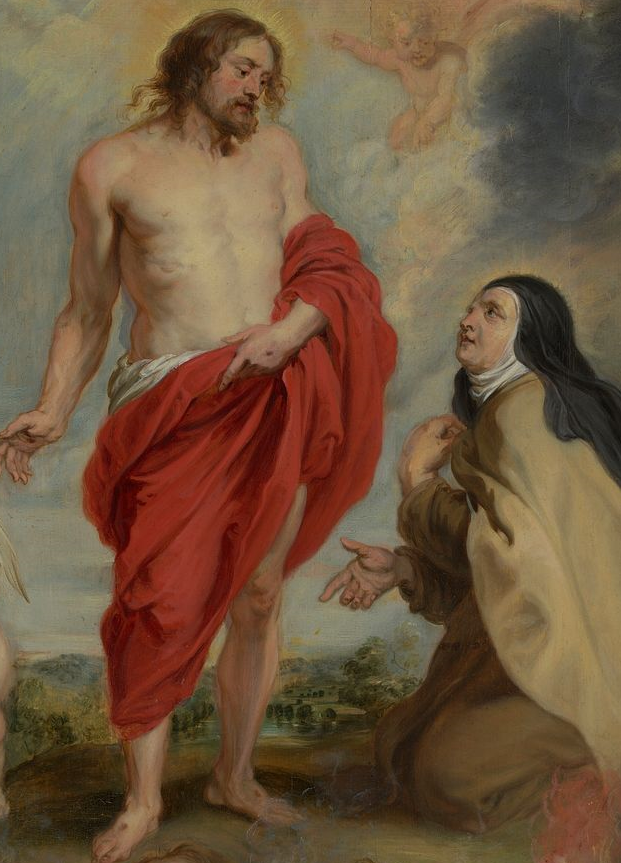 Warszawa, Wielkanoc AD 2024Drodzy Bracia i Siostry!Na sposób sakramentalny wciąż na nowo możemy przeżywać największe tajemnice naszej wiary: Mękę, Śmierć i Zmartwychwstania naszego Pana Jezusa Chrystusa. Życzę Wam odnowionego spotkania ze Zmartwychwstałym i dzielenia się tym doświadczeniem z innymi. 
Niech te kolejne święta Wielkanocne pomnożą Waszą wiarę w Jego obecność w miejscach i w czasie, w którym przyszło Wam żyć oraz wzmocnią zapał do kroczenia powołaniem karmelitańskim.Z paschalnym pozdrowieniem: „Chrystus zmartwychwstał” 
i modlitwą,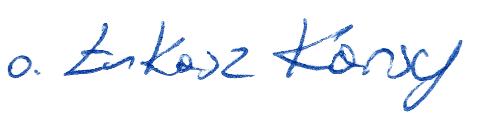 Prowincjał Warszawskiej Prowincji
                         Karmelitów Bosych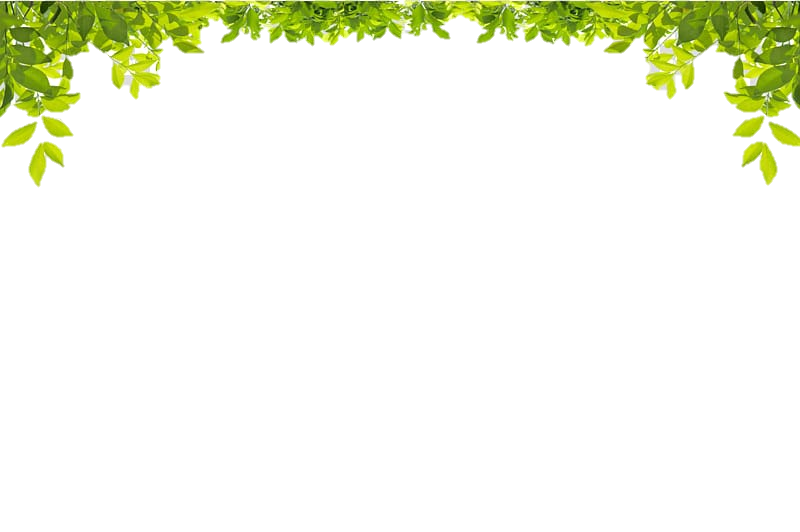 